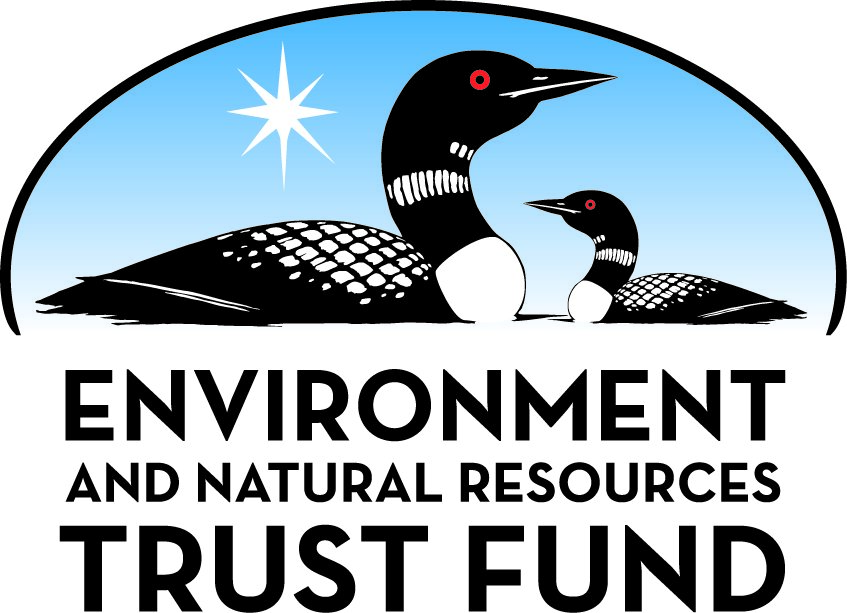 Environment and Natural Resources Trust FundM.L. 2021 Approved Work PlanGeneral InformationID Number: 2021-012Staff Lead: Michael VarienDate this document submitted to LCCMR: July 21, 2021Project Title: Perham To Pelican Rapids Regional Trail (McDonald Segment)Project Budget: $2,245,000Project Manager InformationName: Matthew YavarowOrganization: Otter Tail CountyOffice Telephone: (218) 998-8470Email: myavarow@co.ottertail.mn.usWeb Address: https://ottertailcountymn.us/Project ReportingDate Work Plan Approved by LCCMR: July 20, 2021Reporting Schedule: December  1 / June  1 of each year.Project Completion: July 31, 2023Final Report Due Date: September 14, 2023Legal InformationLegal Citation: M.L. 2021, First Special Session, Chp. 6, Art. 6, Sec. 2, Subd. 09aAppropriation Language: $2,245,000 the first year is from the trust fund to the commissioner of natural resources for an agreement with Otter Tail County to construct the McDonald Segment of the Perham to Pelican Rapids Regional Trail to connect the cities of Perham and Pelican Rapids to Maplewood State Park.Appropriation End Date: June 30, 2024NarrativeProject Summary: Construction of the McDonald Segment (5.83 miles) of the 32-mile Perham to Pelican Rapids Regional Trail that will connect Perham and Pelican Rapids via Maplewood State Park.Describe the opportunity or problem your proposal seeks to address. Include any relevant background information.This proposal specifically aims to expand outdoor recreational opportunities by connecting the communities of Pelican Rapids, Perham and surrounding areas to Maplewood State Park via a recreational trail. It will also expand existing state trail systems by connecting the Central Lakes and Heartland Trails in the future. Otter Tail County is in a beautiful part of Minnesota with an abundance of lakes, wetlands, rolling hills and agricultural areas. Outdoor recreation is an important part of the quality of life and the tourism economy in Otter Tail County.

This proposal also improves access to outdoor recreational opportunities to diverse and changing populations. Racial and ethnic minority populations tend to participate less in most nature-based outdoor recreation activities, including visiting state parks and trails. In fact, according to a DNR report, only 2.8 percent of state park visitors identified themselves as non-white. Pelican Rapids is the most diverse community in Otter Tail County and one of the most diverse rural communities in Minnesota. This project will afford outdoor recreational opportunities to members of racially and ethnically diverse cultures who have not traditionally benefited from the park’s facilities and resources.What is your proposed solution to the problem or opportunity discussed above? i.e. What are you seeking funding to do? You will be asked to expand on this in Activities and Milestones.LCCMR funding will be used to construct the McDonald Segment of the Perham to Pelican Rapids Regional Trail - a 10-foot wide, 5.83-mile bituminous multi-use trail from the intersection of County State Aid Highway (CSAH) 41 and 440th Street going east along 440th Street to CSAH 35, and then east along CSAH 35 to the intersection of CSAH 35 and CSAH 34. 

There is considerable momentum for the Perham to Pelican Rapids Regional Trail. The East Segment has been funded and construction will begin the summer of 2020 with a local investment of $1,162,500. The West Segment has been funded, pending final LCCMR approval and the Silent Lake Segment has been funded with a GMRPTC grant; both segments with a total local investment of $3,767,210. Finally, the Otter Tail County Board of Commissioners has approved $818,000 to ensure the McDonald Segment is shovel ready in the event the request is approved. The planning, detailed engineering and property acquisition for the McDonald Segment of the trail is underway.What are the specific project outcomes as they relate to the public purpose of protection, conservation, preservation, and enhancement of the state’s natural resources? This project will expand outdoor recreational opportunities through additions and connections to state, regional, or local parks and trails to members of racially and ethnically diverse cultures who have not traditionally benefited from the park’s facilities and resources.

This project will also fill a critical gap in the state and regional trail system by eventually connecting the Central Lakes Trail to the Heartland Trail. Both existing state trails are located within or adjacent to Otter Tail County. Their connection will create one of the most impressive trail systems in the country.Project LocationWhat is the best scale for describing where your work will take place?  
	County(s): Otter TailWhat is the best scale to describe the area impacted by your work?  
	Region(s): CentralWhen will the work impact occur?  
	During the Project and In the FutureActivities and MilestonesActivity 1: Construction of the Perham to Pelican Rapids Regional Trail (McDonald Segment)Activity Budget: $2,245,000Activity Description: 
LCCMR funding will be used to competitively bid and construct a 10-foot wide multi-use trail from the intersection of County State Aid Highway (CSAH) 41 and 440th Street going east along 440th Street to CSAH 35, and then east along CSAH 35 to the intersection of CSAH 35 and CSAH 34. The proposed project will run parallel along 440th Street and CSAH 35 and link to the newly constructed East portion of the  Perham to Pelican Rapids Regional Trail.Activity Milestones: Project Partners and CollaboratorsDisseminationDescribe your plans for dissemination, presentation, documentation, or sharing of data, results, samples, physical collections, and other products and how they will follow ENRTF Acknowledgement Requirements and Guidelines. 
A wide variety of tools and technologies will be employed to share information about the project. We will use an existing project website (https://ottertailcountymn.us/project/perham-to-pelican-rapids-trail) to provide updates. Users can subscribe to receive updates anytime new information is added. Press release and Otter Tail County social media sites will also be utilized for project updates. Finally, there will be considerable public outreach, including direct mailings to keep area property owners apprised of project developments. 

The Minnesota Environment and Natural Resources Trust Fund (ENRTF) will be acknowledged through use of the trust fund logo or attribution language on project print and electronic media, publications, signage, and other communications per the ENRTF Acknowledgement Guidelines.Long-Term Implementation and FundingDescribe how the results will be implemented and how any ongoing effort will be funded. If not already addressed as part of the project, how will findings, results, and products developed be implemented after project completion? If additional work is needed, how will this be funded? 
The ability to complete and maintain the project long-term is of upmost importance. Per the attached resolution, the Otter Tail County Board of Commissioners have approved this grant application for the McDonald Segment and the local match. 

Once the project is completed, Otter Tail County will assume financial responsibility for the ongoing maintenance and enhancement of the trail. The trail will be maintained for biking, walking and other non-motorized uses during spring, summer and fall. In the winter, the trail will be open for winter activities such as cross-country skiing and snowshoeing.Budget SummaryClassified Staff or Generally Ineligible ExpensesNon ENRTF FundsAttachmentsRequired AttachmentsVisual ComponentFile: Alternate Text for Visual ComponentExhibit details the segments of the Perham to Pelican Rapids Regional Trail, highlighting the proposed McDonald Segment....Board Resolution or LetterOptional AttachmentsSupport Letter or OtherDifference between Proposal and Work PlanDescribe changes from Proposal to Work Plan StageUploaded the background check form.Additional Acknowledgements and Conditions: The following are acknowledgements and conditions beyond those already included in the above workplan:Do you understand and acknowledge the ENRTF repayment requirements if the use of capital equipment changes? 
	YesDo you agree travel expenses must follow the "Commissioner's Plan" promulgated by the Commissioner of Management of Budget or, for University of Minnesota projects, the University of Minnesota plan? 
	N/ADoes your project have potential for royalties, copyrights, patents, or sale of products and assets? 
	NoDo you understand and acknowledge IP and revenue-return and sharing requirements in 116P.10? 
	N/ADo you wish to request reinvestment of any revenues into your project instead of returning revenue to the ENRTF? 
	N/ADoes your project include original, hypothesis-driven research? 
	NoDoes the organization have a fiscal agent for this project? 
	NoDescriptionCompletion DateCompletion of Final Design and SpecificationsDecember 31, 2021Construction BiddingMarch 31, 2022Initiate ConstructionMay 31, 2022Complete ConstructionDecember 31, 2022NameOrganizationRoleReceiving FundsPartnerSHIP4HealthPartnerSHIP4HealthHelped to develop the Perham to Pelican Rapids Regional Trail Master Plan.NoWest Central InitiativeWest Central InitiativeHelped to develop the Perham to Pelican Rapids Regional Trail Master Plan.NoMinnesota Department of Natural ResourceState AgencyHelped to develop the Perham to Pelican Rapids Regional Trail Master Plan.NoCity of Pelican RapidsMunicipal CityHelped to develop the Perham to Pelican Rapids Regional Trail Master Plan.NoCity of PerhamMunicipal CityHelped to develop the Perham to Pelican Rapids Regional Trail Master Plan.NoCategory / NameSubcategory or TypeDescriptionPurposeGen. Ineli gible% Bene fits# FTEClass ified Staff?$ AmountPersonnelSub Total-Contracts and ServicesSub Total-Equipment, Tools, and SuppliesSub Total-Capital ExpendituresConstruction Costs - Contractor selected through competitive bid processConstruct a 10-foot wide; 5.83-mile bituminous trail$2,245,000Sub Total$2,245,000Acquisitions and StewardshipSub Total-Travel In MinnesotaSub Total-Travel Outside MinnesotaSub Total-Printing and PublicationSub Total-Other ExpensesSub Total-Grand Total$2,245,000Category/NameSubcategory or TypeDescriptionJustification Ineligible Expense or Classified Staff RequestCategorySpecific SourceUseStatusAmountStateState Sub Total-Non-StateCashOtter Tail CountyCounty share of funding to construct the 10-foot wide, 5.83 mile long McDonald Segment of the Perham to Pelican Rapids Regional Trail.  Included in this are the staff time to manage the project and funding requirements.Secured$961,000Non State Sub Total$961,000Funds Total$961,000TitleFileBoard of Commissioners ResolutionTitleFileBackground Check Certification Form